Стрижки для прямоугольного типа лица: важные нюансы работыКакие нюансы работы с прямоугольным типом лица существуют и какие стрижки соответственно можно подобрать клиенткам? Об этом и не только в деталях нам рассказала Светлана Белоусова.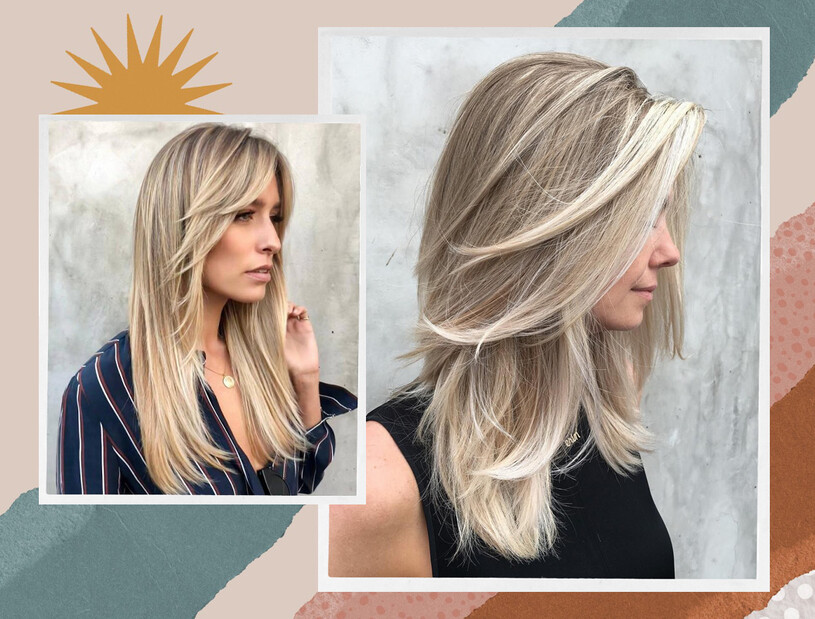 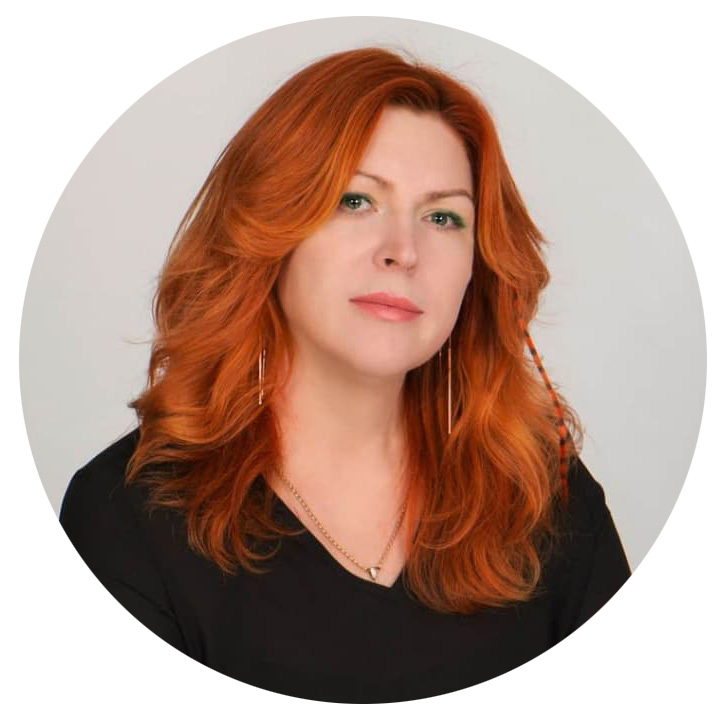 Светлана Белоусова, парикмахер-модельер, топ-стилист, преподаватель высшей категории с  30-летним стажем, судья АВСПо каким чертам лица можно с легкостью определить, что у клиента именно прямоугольная форма лица?Прямоугольный тип лица встречается не так часто, но его можно легко определить по резким чертам. Как правило, длина лица в 2 раза больше ширины, а расстояние между нижними скулами и висками практически идентично. У женщин такого типа чаще всего большой лоб, выступающие скулы и маленький подбородок.Какие задачи должна решить стрижка, которую мастер подбирает под этот тип лица?Основная задача таких стрижек – сделать лицо нежнее и смягчить его черты, сделать акцент на плюсах и прикрыть все недостатки. Нужно подобрать такую стрижку, которая сделает прямоугольник короче и сгладит острые углы.Большую роль в этом играет не только длина волос, но также и их структура. Для прямоугольной формы лица подойдут завитки или же тугие кудри – они справятся с задачей лучше, чем прямые пряди.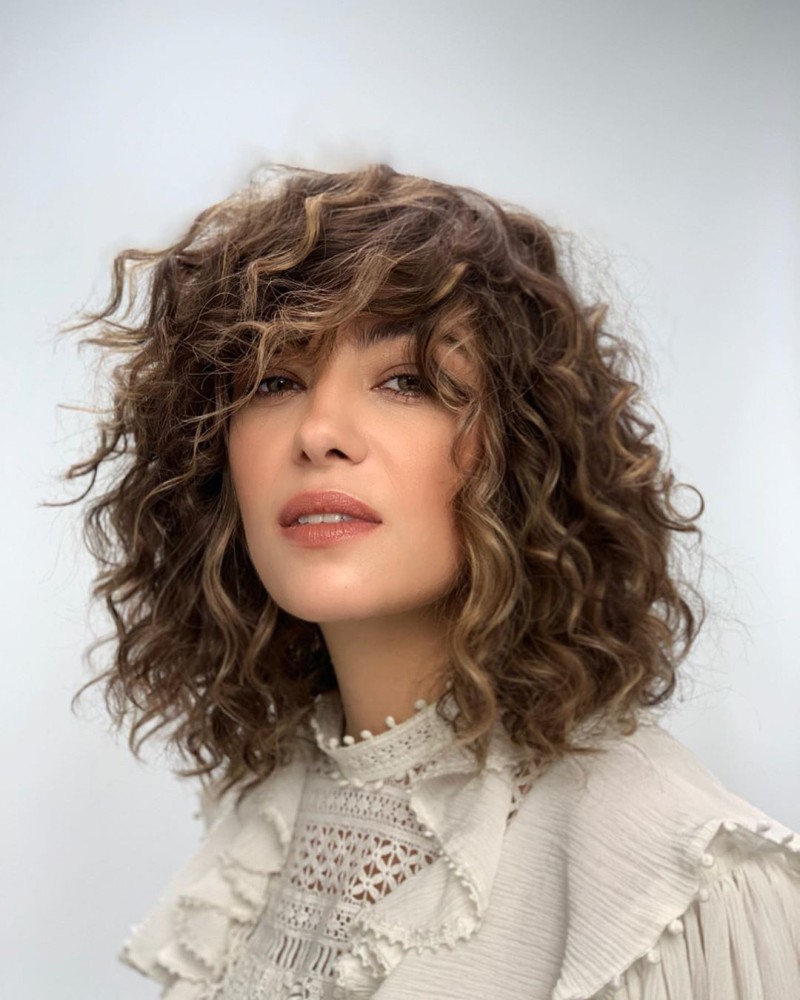 Важные нюансы, на которые должен обращать внимание мастер:идеальная длина – от подбородка до плеч;добавьте челку – пышную и длинную;объем должен расположиться на уровне висков;пробор – прямой, на бок, асимметричный.Что категорически не подходит для этого типа лица?Отсутствие челкиПрямой срез волос.Одноуровневые стрижкиПышность в зоне макушкиПрямые пряди ниже плечСтрижки, которые полностью открывают лицо (гарсон, пикси, короткое каре)Прилизанные и гладкие укладкиПолная симметрияВсегда помните о правиле, которое помогает подобрать стрижку правильно и уместно: нужно отвлечь внимание от недостатков, делая акцент на сильных сторонах.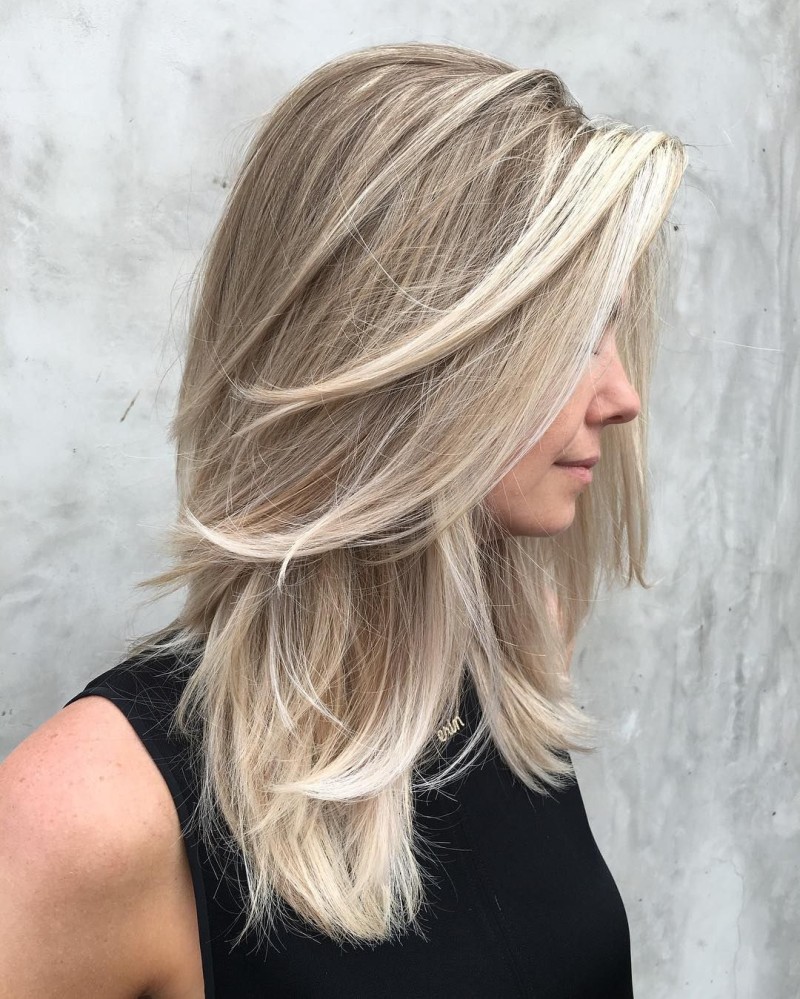 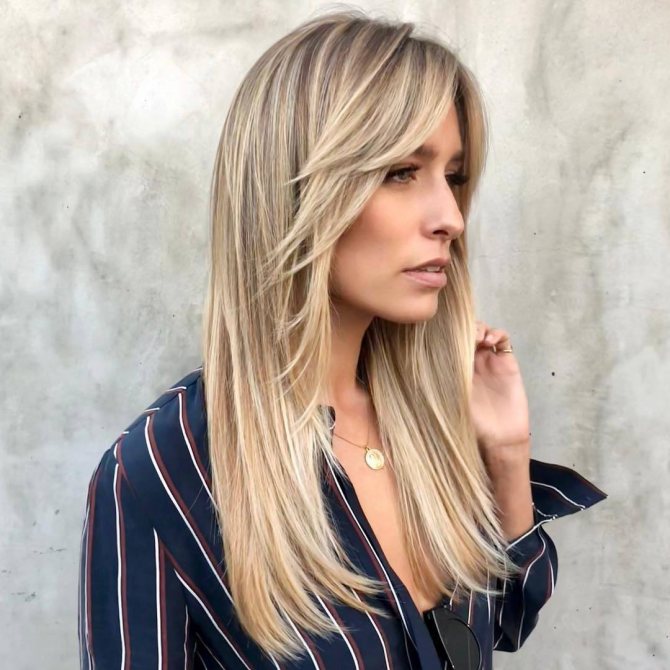 Если у клиентки длинные локоны, то выбирайте каскадные или объемные стрижки. Градуированная лесенка смягчает образ и смещает акцент со скул. Данный вариант подходит и на тонкие вьющиеся волосы, поскольку ровные пряди в сочетании с высоким лбом подчеркивают эту форму. Если же пряди прямые от природы, завивайте их у корней или с середины длины.Трендовые стрижки на средние локоны смотрятся изысканно, если подобрать правильный вариант. Именно средняя длина волос считается оптимальной по многим параметрам, поскольку подстраивается под характерные черты и особенность любого типа внешности.